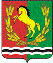 АДМИНИСТРАЦИЯМУНИЦИПАЛЬНОГО ОБРАЗОВАНИЯ ЗАГЛЯДИНСКИЙ СЕЛЬСОВЕТАСЕКЕЕВСКОГО РАЙОНА ОРЕНБУРГСКОЙ ОБЛАСТИП О С Т А Н О В Л Е Н И Е13.01.2021	    	                ст. Заглядино		  	№ 03-пОб установлении расходного обязательствамуниципального образования Заглядинский сельсоветАсекеевского района Оренбургской области          В целях решения вопросов местного значения в соответствии с полномочиями, определенными Федеральным законом от 06.10.2003              № 131-ФЗ «Об общих принципах организации местного самоуправления в Российской Федерации», руководствуясь уставом муниципального образования Заглядинский сельсовет Асекеевского района Оренбургской области, ПОСТАНОВЛЯЮ:         1. Установить расходные обязательства муниципального образования Заглядинский сельсовет Асекеевского района Оренбургской области на реализацию мероприятий по благоустройству сельских территорий  государственной программы «Комплексное развитие сельских   территорий Оренбургской области».	2. Установить, что финансовое обеспечение расходного обязательства, указанного в пункте 1 настоящего постановления, осуществляется за счет поступающих субсидий из областного бюджета.	3. Контроль за исполнением данного постановления оставляю за собой.	4. Постановление вступает в силу со дня его подписания и распространяется на правоотношения, возникшие  с 01 января 2021 года.Глава сельсовета                                                                          Э. Н. КосынкоРазослано: в дело, прокурору района, строительному отделу